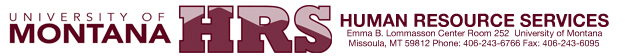 SPECIAL PAYROLL CHECK REQUESTPlease use this form to request a Special Payroll Check for an employee who was not paid in their regular payroll cycle, either Bi-Weekly or Student. The department contact will be notified by HRS when the check is ready for pick-up.  Photo ID must be presented.Special payroll checks cannot be direct deposited.There is a $25.00 check charge to the requesting department for this payment which is charged to the Index# provided below.Please fully complete all requested information below.  Incomplete sections may delay processing.  Thank you.   Employee has been notified.REASON FOR SPECIAL PAYROLL CHECK REQUEST:	  Time card submitted after the deadline.	  Hiring document submitted after the deadline.	  Other (please explain in detail):                                APPROVAL FOR SPECIAL PAYROLL CHECK REQUEST:____________________________________________    __________________Departmental Signature				                   Date____________________________________________     __________________Print Name						                 Phone #                                    Revised 12/07/22Employee Name:Employee 790#:Employee Time Roster #:Department:Job #:Pay Period Applied to:Hourly Pay Rate (if applicable):Hours to be Paid Earn Codes:Regular_______   Annual ________  Sick________TOTAL  _______Index for Wages:Gross Amount:$25 Check Charge toNon-Grant Index/Account #: